            NUETA HIDATSA SAHNISH COLLEGE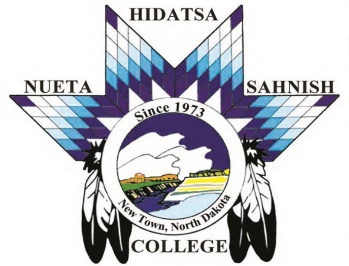                    ASSOCIATE OF SCIENCE DEGREE PROGRAM                                             EQUINE STUDIES    		                 2018-2020 (64 Credits)STUDENT NAME: _______________________________________________ ID# __________________________________DATE PLAN BEGAN: _________________________ MAJOR: ________________________________________________ OTHER COLLEGES ATTENDED: _______________________________________________________________________Term/Year                   Course/Number	Course/Title                                            Credits	GradeCOLLEGE PREP COURSES (As Advised)F      SP     SU     _______     				_______F      SP     SU     _______     				_______GENERAL EDUCATION COURSES (36 Credits required)ENGLISH & SPEECH (9)F      SP     SU     _______COMM 110	Fundamentals of Public Speaking	3	_______F      SP     SU     _______ENG 110	Composition I	3	_______F      SP     SU     _______ENG 120	Composition II	3	_______FOUNDATIONS & FITNESS (2) F      SP     SU     _______PSY 100	Psychology of Student Success	1	_______F      SP     SU     _______ASMT 200	Assessment of Student Learning	1	_______  HUMANITIES & NATIVE AMERICAN STUDIES (6 As Advised)F      SP     SU     _______NAS 201	History of TAT	3	_______  F      SP     SU     _______NAS 113, 115, 117	Hidatsa, Mandan, Arikara	3	_______MATH, SCIENCE & TECHNOLOGY (11)F      SP     SU     _______MA 103 (or above)	College Algebra	4	_______F      SP     SU     _______BIO 150 	Biology I/Lab	4	_______F      SP     SU     _______CSCI 101	Introduction to Computers	3	_______SOCIAL/BEHAVIORAL SCIENCE (6 as Advised)F      SP     SU     _______   			3	_______ F      SP     SU     _______   			3	_______WELLNESS (2)F      SP     SU     _______PSY 115	Horses & Holistic Health	2	_______  CORE REQUIREMENTS (16 Credits required)F      SP     SU     _______ARSC 161	Equine Business Management	2	______F      SP     SU     _______ARSC 164	Equine Behavior, Grnd Work, & Safety	2	______F      SP     SU     _______ARSC 260	Intro to Equine Studies	2	______F      SP     SU     _______ARSC 261	Basic Horsemanship	2	______F      SP     SU     _______ARSC 265	Great Plains Indian Horsemanship	3	______F      SP     SU     _______ARSC 360	Equine Nutrition & Care	3	______F      SP     SU     _______ARSC 361	Intermediate Horsemanship	2	______ELECTIVES (12 Credits required)F      SP     SU     _______ARSC 123	Feeds & Feeding	3	______F      SP     SU     _______ARSC 236	Intro to Range Management	3	______F      SP     SU     _______ARSC 297	Equine Training Techniques	3	______F      SP     SU     _______ARSC 299	Equine Practicum	1-3	______F      SP     SU     _______ARSC 311	Exploring Equine Assisted Learning	3	______F      SP     SU     _______ARSC 365	Natural Horsemanship Methods	3	______F      SP     SU     _______ARSC 411	Equine Assisted Learning Practicum	3	______F      SP     SU     _______HPER 143	Fitness for Equestrians	1	______F      SP     SU     _______PH 111	Intrdspln. Approaches to Public Health	1	______